Leçon 13 – Le processus du jugementDate : Sabbat 24 décembre 2022 But : Montrer que Dieu connait les cœurs, les pensées et les motivations humaines; ainsi, Lui seul peut délivrer à chaque être humain une sentence impartiale et juste.Savoir : Par ses jugements, Dieu rétablit sa gloire et justifie son caractère.Sentir: Nous pouvons dès à présent éprouver de la joie car, le mal et tout ce qui lui est associé seront éliminés et détruits.Application : Comment vivons-nous dans l’annonce  du jugement de Dieu sans en être effrayés?Introduction :Au cours de cette semaine, nous examinerons le processus du jugement des temps de la fin avec ses trois principales phases: le jugement d’avant la venue de Christ, le jugement pendant le millénium et le jugement exécutif. Tout le processus se terminera par la justification des justes et la seconde mort des méchants. Adulte, p.150). Déclaration 1: Sur cette terre la justice rendue par les humains ne nous paraît pas toujours impartiale. Dieu promet un jugement équitable avec un juste juge. La déclaration en rouge ne concerne que les moniteurs et non les élèves)Lecture biblique: Ecclésiaste 12 :6 ; 2Corinthiens 5 :10 ; Psaume 9 :5 ; Jérémie 11 :20  ; Ezéchiel 18 :20 ; 2Pierre 2 :4-9 ;2Timothée 4 :8 ; Jean 5 :22 ; Psaume 51 :6Méditation : Réflexion personnelle sur ces versetsQuestion: Que nous disent ces textes sur la qualité du jugement de Dieu ? Quel est le témoignage de David au sujet de la justice divine ? Pourquoi Jésus a-t-il été désigné comme Juge ?Échange sur la question : Entre membres de la classe ou entre celui qui conduit la classe unique et les étudiants (veiller à ce que les réponses viennent du texte proposé ou d’un texte biblique semblable)Application : Quelle est ma réaction quand je suis victime d’une injustice ? Est-ce que je reconnais facilement mon tort quand j’ai été injuste envers autrui ?Déclaration 2 : Dieu prend le temps d’annoncer que le temps de jugement est arrivé et quel sera son processus. (La déclaration en rouge ne concerne que les moniteurs et non les élèves)Lecture biblique: Apocalypse 14 :6-7 ; Daniel 7 :9-10 ; Daniel 8 :13-14Méditation : Réflexion personnelle sur ces versetsQuestion : Avez-vous pu identifier les différentes phases du jugement ? Daniel 7 :9-10 : ……………………………………………………………1Pierre 4 :17 ; …………………………………………………………….Apoc. 6 :12-17 : ………………………………………………………....... 1Thes. 4 :16-17 : …………………………………………………………..Apocalypse 20 : 6 ………………………………………………………….Apocalypse 20 :7-15 : ……………………………………………………..Daniel 7 :26-27 : …………………………………………………………….Remarque : Le livre de Daniel nous aide à comprendre à la fois le temps et la nature de cette instruction du jugement. À la fin des 2 300 jours symboliques – en 1844 – le sanctuairecéleste serait purifié (Dan. 8:14, comparez avec Heb. 9:23) et l’instruction du jugement commencerait (Dan. 7:9-14). Ce sont là deux façons différentes d’exprimer le mêmeévènement.Échange sur la question : Entre membres de la classe ou entre celui qui conduit la classe unique et les étudiants (veiller à ce que les réponses viennent du texte proposé ou d’un texte biblique semblable)Application : Savoir que nous sommes entrés dans un processus de jugement devrait nous inciter à une vie d’obéissance à Dieu. Déclaration 3 : Les humains devront être jugés avant leur résurrection respective, car chaque groupe (juste ou méchant) recevra sa rétribution finale à sa résurrection, d’après les informations contenues dans des livres. (La déclaration en rouge ne concerne que les moniteurs et non les élèves)Lecture biblique : Hébreux 9 :27 ; 1Pierre 4 :17 ; Matthieu 7 :21-23 ; Matthieu 24 :13 ; Apocalypse 20 :6 ; Apocalypse 20 :11-12 ; Jacques 2 :12 ; Jean 5 :22 ; 2Timothée 4 :8 ; Daniel 12 :1 ; Malachie 3 :16 ; Luc 22 :29-30Méditation : Réflexion personnelle sur ces versetsQuestion : Le premier groupe qui sera jugé sera constitué des « gens de la maison » de Dieu : Pourquoi ? Quel sera en général la base du jugement et qui sera le juge et qui seront ses associés ?Échange sur la question : Entre membres de la classe ou entre celui qui conduit la classe unique et les étudiants (veiller à ce que les réponses viennent du texte proposé ou d’un texte biblique semblable)Application :   Personne ne sera puni jusqu’à ce que l, voyions la justice et l’équité de Dieu.Déclaration 4 : Il y a eu la phase investigative, puis la phase consultative. L’univers devra reconnaître l’amour et la justice de Dieu avant la phase exécutive qui sera la dernière. (La déclaration en rouge ne concerne que les moniteurs et non les élèves)Lecture biblique : Romains 3 :4 ; Apocalypse 15 :2-4 ; Apocalypse 19 :1-2 ; Méditation : Réflexion personnelle sur ces versetsQuestion : Avant la phase exécutive, qu’est-ce que l’Univers devra reconnaître concernant la personne de Dieu ?Échange sur la question : 	Entre membres de la classe ou entre celui qui conduit la classe unique et les étudiants (veiller à ce que les réponses viennent du texte proposé ou d’un texte biblique semblable)Application : Le jugement exécutif de Dieu va marquer la fin du péché, de son auteur et des pécheurs ayant refusé délibérément la grâce de Dieu. Comment recevez-vous cette nouvelle ?Prière : Puisque que le processus du jugement de Dieu repose entièrement sur Jésus, le Créateur, le Rédempteur, le Médiateur et le Juge, ma prière en ce jour est de me confier en lui et de me réjouir car « nous avons un avocat auprès du Père, Jésus Christ le juste  Amen!Conseils pratiques : Cette fiche pédagogique contient des informations qui vous permettront de préparer au mieux l’étude de la semaine. Nous vous informons qu’à compter du mois de décembre 2022, nous allons nous inspirer d’un document publié sur le site https://www.fustero.es/index_fr.phpSouvenez-vous que le moniteur de l’Ecole Du Sabbat doit aider l’étudiant : -à connaître qui est Dieu et ce qu’il a fait-à être comme Dieu en imitant son caractère, sa sainteté, son amour…-à œuvrer pour DieuVous êtes invités à animer la leçon à partir des trois étapes suivantes :Le texte biblique : Il doit pousser à la réflexion et à découvrir les principes et les valeurs contenus dans le ou les textesLa question : Celle posée par le moniteur aide l’étudiant à exprimer les principes et les valeurs qu’il a découvertsLa synthèse ou l’application : Elle aide l’étudiant à mettre en œuvre les principes et les valeurs découverts.Citation « Le vrai enseignant ne se contente pas de pensées ternes, d’un esprit indolent ou d’une mémoire lâche. Il cherche constamment les meilleures méthodes et techniques d’enseignement. Sa vie est en croissance continuelle. Dans le travail d’un tel enseignant, il y a une fraicheur, une puissance d’accélération, qui éveille et inspire la classe. »— (Traduitd’Ellen G. White, Counsels on Sabbath School Work, p. 103). Département de l’Ecole Du Sabbat 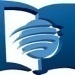 Eglise Adventiste de la GuadeloupeMail : adventistegpe.mperso@wanadoo.fr